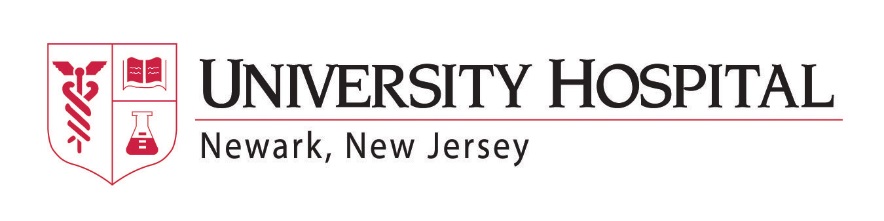 UH Chart Review Registration Form*For individuals who don’t already have access to charts and/or need access to new data sets you must submit an application to the Medical Informatics Committee. Please contact Doris Fernandez (fernand1@uhnj.org)        ext. 2-9525) for additional information and application.Please scan and e-mail the completed and signed form to OCRAreview@njms.rutgers.edu.  A description of additional requirements for registering your study with University Hospital may be found at:  http://njms.rutgers.edu/research/clinical_research_admin.cfmPLEASE COMPLETE THIS DOCUMENT ELECTRONICALLY (Handwritten Submissions of this form are “unacceptable”Research Trial Investigator Information (Check all record systems that will be accessed for the study) EPIC      SOVERA       PACS      LOGICIAN      TRANSCRIPTS      OTHER       PAPER RECORDS (NOTE:  Charges will be incurred for retrieval)PI Name:      	        Telephone#      	RU/UH email      Co/PI Name:       	        Telephone#      	RU/UH email      Study Coordinator (if not PI):   :                   Telephone #:                    RU/UH email      Department/Division:      				WIRB/IRB Protocol#      Protocol Title:      In order to access University Hospital medical records, all personnel must have completed their annual Compliance, Ethics and HIPAA training.A copy of your WIRB/IRB letter of approval must be provided to the Medical Records department upon request for access to records.Please provide a list of the names and emails (rutgers.edu/uhnj.org only) of all persons that will access the UH medical record system(s).  These individuals must also be listed on the WIRB/eIRB letter of approval for this study:NAME	               EMAIL	            	       NAME                         	EMAILUH Chart Review Registration Form (con’t)Are reports from IST required?   No,  →       Describe how you will collect the data:        Yes, →  Complete the following to provide in as much detail as possible about the data being requested[a]  Patient Class to be enrolled:    Inpatient    Outpatient    Same Day Surgery    Medical Procedures         Emergency Department       Ancillary (Radiology/Lab)           Ambulatory Care:       [b]  Specific Time Frame: from:          to:          (note: dates must match eIRB approved protocol)[c]  Specific ages:    All     18 or older     Other      [d]  Gender:    All      Male (only)     Female (only)[e]  Race    All    Specify      [f]  Discharge status:    All     Discharged Alive     Discharged Deceased      Discharged AMA[g]  Specific information requested:      ICD-9 Codes (specify)            ICD-10 Codes (specify)            CPT Codes (specify)      Comments/Narrative       NOTE: Physicians and/or pertinent staff in the above mentioned protocol have agreed to access only those records to which he/she is authorized and not inquire access nor report on, or extract information that is not consistent within the research job functions and responsibilities. Violation of these conditions may constitute grounds for disciplinary action, up to and including termination of employment.I certify that I have completed all the necessary annual - Compliance, Ethics and HIPAA training programs:Principal Investigator Signature ___________________________________     Request Date:  ____________ 